Prayers for the weekCollectO God, you declare your almighty power
most chiefly in showing mercy and pity:
mercifully grant to us such a measure of your grace,
that we, running the way of your commandments,
may receive your gracious promises,
and be made partakers of your heavenly treasure;
through Jesus Christ your Son our Lord,
who is alive and reigns with you,
in the unity of the Holy Spirit,
one God, now and for ever.Collect from the Book of Common PrayerO GOD, who declarest thy almighty power most chiefly in shewing mercy and pity: Mercifully grant unto us such a measure of thy grace, that we, running the way of thy commandments, may obtain thy gracious promises, and be made partakers of thy heavenly treasure; through Jesus Christ our Lord. Amen.Post Communion PrayerLord of all mercy,
we your faithful people have celebrated that one true sacrifice
which takes away our sins and brings pardon and peace:
by our communion
keep us firm on the foundation of the gospel
and preserve us from all sin;
through Jesus Christ our Lord.The Worldwide ChurchWe pray for the Province of the Episcopal Church of South Sudan.  The Most Revd Justin Badi Arama – Bishop of Juba and Archbishop of the Province of the Episcopal Church of South Sudan.Parish PrayerGod of Mission, who alone brings growth to your Church.
Send your Holy Spirit to bring 
Vision to our planning, Wisdom to our actions, Faith to our lives, Hope to our community, and love to our hearts.
Through Jesus Christ our Lord. Amen~~~~~~~~~~~~~~~~~~~~~~~~~~~~~~~~~~~~~~~~~~~~~~~~~~~~~~~~~~~~~~~~~~~~Renewing Hope:  Pray, Serve, Grow1st September 2019THE ELEVENTH SUNDAYAFTER TRINITY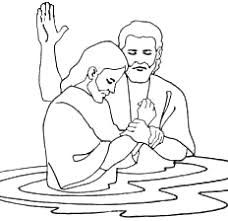 The Parish of the 			Woodford Valley with 	
Archers Gate & Kings Gate Vicar: The Rev’d Mike Perry 01722 782 310woodfordvicar@gmail.com
Parish Administrator: Jocelyn Egan
woodfordoffice@yahoo.comwww.woodfordvalleyparish.org.uk www.facebook.com/woodfordvalleyarchersgate Sunday 1st September THE ELEVENTH SUNDAY AFTER TRINITY8.30am	Holy Communion at St Andrew, Great Durnford
10.00am	Parish Communion at All Saints, Middle 				Woodford
		Readings: Jer 2. 4-13,	Luke 14. 1, 7-14
6.00pm	Evensong at St Michael’s, Wilsford
		Readings: Isa 33. 13-22, John 3. 22-36, Ps 119. 81-88Tuesday 3rd September5.30pm	Bell Ringing Practice at All Saints, Middle 			WoodfordWednesday 4th September9.30am	Holy Communion at All Saints, Middle Woodford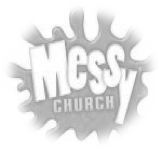 Friday 6th September4.15pm	Messy Church at the Bowman CentreSaturday 7th September9.00am	Morning Prayers at St Andrew, Great DurnfordSunday 8th September8.30am	Holy Communion at All Saints, Middle Woodford
10.00am	Parish Communion at St Andrew, Great Durnford
		Readings: Jer 18. 1-11, 	Luke 14. 25-33Isaiah 33. 13-2213 Hear, you who are far away, what I have done;    and you who are near, acknowledge my might.14 The sinners in Zion are afraid;    trembling has seized the godless:‘Who among us can live with the devouring fire?    Who among us can live with everlasting flames?’15 Those who walk righteously and speak uprightly,    who despise the gain of oppression,who wave away a bribe instead of accepting it,    who stop their ears from hearing of bloodshed    and shut their eyes from looking on evil,16 they will live on the heights;    their refuge will be the fortresses of rocks;    their food will be supplied, their water assured.17 Your eyes will see the king in his beauty;    they will behold a land that stretches far away.18 Your mind will muse on the terror:    ‘Where is the one who counted?    Where is the one who weighed the tribute?    Where is the one who counted the towers?’19 No longer will you see the insolent people,    the people of an obscure speech that you cannot comprehend,    stammering in a language that you cannot understand.20 Look on Zion, the city of our appointed festivals!    Your eyes will see Jerusalem,    a quiet habitation, an immovable tent,whose stakes will never be pulled up,    and none of whose ropes will be broken.21 But there the Lord in majesty will be for us    a place of broad rivers and streams,where no galley with oars can go,    nor stately ship can pass.22 For the Lord is our judge, the Lord is our ruler,    the Lord is our king; he will save us.John 3. 22-3622 After this Jesus and his disciples went into the Judean countryside, and he spent some time there with them and baptized. 23 John also was baptizing at Aenon near Salim because water was abundant there; and people kept coming and were being baptized— 24 John, of course, had not yet been thrown into prison.25 Now a discussion about purification arose between John’s disciples and a Jew. 26 They came to John and said to him, ‘Rabbi, the one who was with you across the Jordan, to whom you testified, here he is baptizing, and all are going to him.’ 27John answered, ‘No one can receive anything except what has been given from heaven. 28 You yourselves are my witnesses that I said, “I am not the Messiah, but I have been sent ahead of him.” 29 He who has the bride is the bridegroom. The friend of the bridegroom, who stands and hears him, rejoices greatly at the bridegroom’s voice. For this reason my joy has been fulfilled. 30 He must increase, but I must decrease.’31 The one who comes from above is above all; the one who is of the earth belongs to the earth and speaks about earthly things. The one who comes from heaven is above all. 32 He testifies to what he has seen and heard, yet no one accepts his testimony. 33 Whoever has accepted his testimony has certified this, that God is true. 34 He whom God has sent speaks the words of God, for he gives the Spirit without measure. 35 The Father loves the Son and has placed all things in his hands. 36 Whoever believes in the Son has eternal life; whoever disobeys the Son will not see life, but must endure God’s wrath.~~~~~~~~~~~~~~~~~~~~~~~~~~~~~~~~~~~~~~~~~~~~~~~~~~~~~~~~~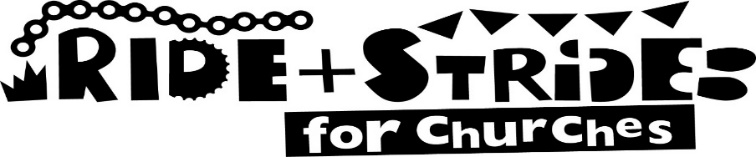 On Saturday 14th September 10.00am to 4.00pmHelp raise money for our local churches and Wiltshire Historic Churches Trust by visiting our local churches either on foot, bike or horse.At each church stamp your sponsorship form (available on line or in each church) and make a valuable contribution to church funds.For more information see posters at churches and/or contact 
Jocelyn Egan (Parish Administrator) email woodfordoffice@yahoo.com 
or online at  https://www.wiltshirehistoricchurchestrust.org.uk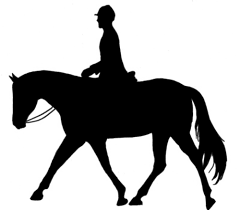 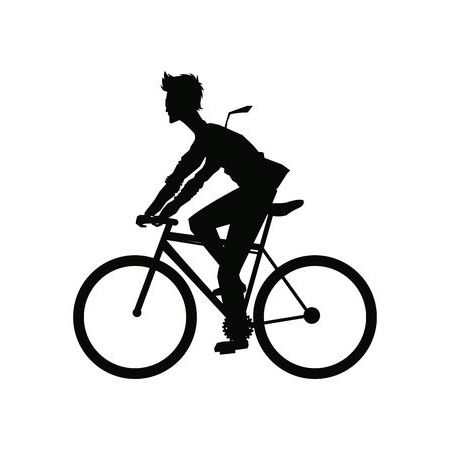 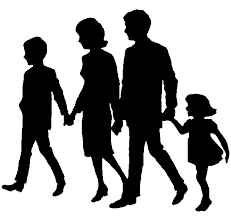 